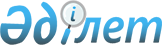 О внесении изменения в постановление Правительства Республики Казахстан от 6 июня 2005 года N 563Постановление Правительства Республики Казахстан от 5 декабря 2005 года N 1194

      Правительство Республики Казахстан  ПОСТАНОВЛЯЕТ: 

      1. Внести в  постановление Правительства Республики Казахстан от 6 июня 2005 года N 563 "О некоторых вопросах республиканских государственных предприятий" (САПП Республики Казахстан, 2005 г., N 23, ст. 293) следующее изменение: 

      подпункт 3) пункта 1 исключить. 

      2. Настоящее постановление вводится в действие со дня подписания.        Премьер-Министр 

      Республики Казахстан 
					© 2012. РГП на ПХВ «Институт законодательства и правовой информации Республики Казахстан» Министерства юстиции Республики Казахстан
				